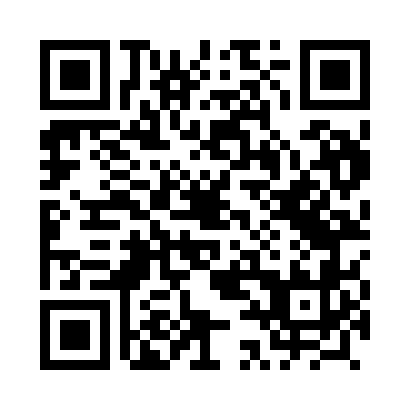 Prayer times for Stronia, PolandWed 1 May 2024 - Fri 31 May 2024High Latitude Method: Angle Based RulePrayer Calculation Method: Muslim World LeagueAsar Calculation Method: HanafiPrayer times provided by https://www.salahtimes.comDateDayFajrSunriseDhuhrAsrMaghribIsha1Wed2:545:2212:475:548:1310:302Thu2:515:2012:475:558:1410:333Fri2:475:1812:475:568:1610:364Sat2:445:1612:475:578:1810:395Sun2:405:1512:475:588:1910:426Mon2:375:1312:465:598:2110:457Tue2:335:1112:466:008:2210:488Wed2:325:1012:466:018:2410:529Thu2:315:0812:466:018:2510:5310Fri2:315:0612:466:028:2710:5411Sat2:305:0512:466:038:2910:5512Sun2:295:0312:466:048:3010:5513Mon2:295:0212:466:058:3210:5614Tue2:285:0012:466:068:3310:5715Wed2:274:5912:466:078:3510:5716Thu2:274:5712:466:088:3610:5817Fri2:264:5612:466:098:3710:5918Sat2:264:5412:466:098:3910:5919Sun2:254:5312:466:108:4011:0020Mon2:254:5212:466:118:4211:0121Tue2:244:5112:466:128:4311:0122Wed2:244:4912:476:138:4411:0223Thu2:234:4812:476:138:4611:0224Fri2:234:4712:476:148:4711:0325Sat2:234:4612:476:158:4811:0426Sun2:224:4512:476:168:5011:0427Mon2:224:4412:476:168:5111:0528Tue2:224:4312:476:178:5211:0529Wed2:214:4212:476:188:5311:0630Thu2:214:4112:476:198:5411:0731Fri2:214:4012:486:198:5511:07